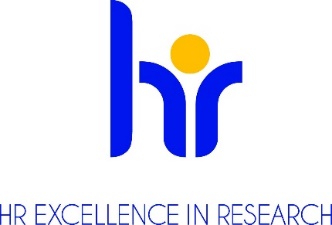 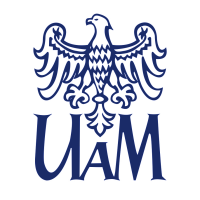 									Data: 11.12.2023INFORMACJA O WYNIKU KONKURSUW wyniku przeprowadzonego postępowania konkursowego na w/w stanowisko do zatrudnienia komisja konkursowa, po przeprowadzeniu tajnego głosowania, wyłoniła Pana dra Syamlal S K, Sankaran KunnathUzasadnienie (sformułowane przez komisję konkursową): Komisja konkursowa dokonała analizy złożonych dokumentów. Dokumenty złożone przez Kandydata w postępowaniu konkursowym spełniały wymogi formalne i merytoryczne. Kandydat spełniła wszystkie kryteria przyjęte w warunkach konkursu. Komisja rekomenduje zatrudnienie na stanowisku adiunkta w grupie pracowników badawczych (postdoca) w Zakładzie Fizyki Nanostruktur, Instytucie Spintroniki i Informacji Kwantowej na Wydziale Fizyki pana dra Syamlal S K, Sankaran Kunnath, do realizacji zadań badawczych w projekcie NCN OPUS-19 nr 2020/37/B/ST3/03936.					Maciej Krawczyk					(Imię i nazwisko przewodniczącego komisji konkursowej)WYDZIAŁNazwa projektuNumer umowy projektowejFIZYKINCN OPUS-192020/37/B/ST3/03936STANOWISKOAdiunkt- stanowisko badawcze(postdoc)